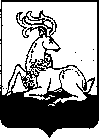 АДМИНИСТРАЦИЯОДИНЦОВСКОГО ГОРОДСКОГО ОКРУГАМОСКОВСКОЙ ОБЛАСТИПОСТАНОВЛЕНИЕ 30.05.2023 № 3325г. ОдинцовоО сносе аварийного многоквартирного жилого дома по адресу: Московская область, Одинцовский городской округ, село Жаворонки, ул. Железнодорожная, дом 8 В соответствии с Гражданским кодексом Российской Федерации, Градостроительным кодексом Российской Федерации, Земельным кодексом Российской Федерации, Федеральным законом от 06.10.2003 № 131-ФЗ «Об общих принципах организации местного самоуправления в Российской Федерации», Уставом Одинцовского городского округа Московской области,Положением о порядке выбытия муниципального имущества, относящегося к основным средствам (фондам), находящегося на балансе муниципальных унитарных предприятий, муниципальных учреждений и в казне Одинцовского городского округа Московской области, утвержденным решением Совета депутатов Одинцовского городского округа Московской области от 25.11.2020 № 4/20 (в редакции от 25.08.2021), учитывая Постановление Администрации Одинцовского городского округа Московской области от 06.04.2023 № 1985 «О признании аварийным и подлежащим сносу многоквартирного жилого дома», в связи с полным расселением многоквартирного жилого дома,ПОСТАНОВЛЯЮ:Снести многоквартирный жилой дом, признанный аварийным и подлежащим сносу, расположенный по адресу: Московская область, Одинцовский городской округ, село Жаворонки, ул. Железнодорожная, дом 8 (далее – Объект).Управлению капитального строительства Администрации Одинцовского городского округа Московской области организовать мероприятия по сносу Объекта.3.  Муниципальному казенному учреждению «Корпорация развития Одинцовского городского округа Московской области» в течение 30 дней со дня сноса Объекта предоставить в Комитет по управлению муниципальным имуществом Администрации Одинцовского городского округа Московской области Акт обследования, подтверждающий прекращение существования Объекта, подготовленный в соответствии с требованиями Федерального закона от 13.07.2015 № 218-ФЗ «О государственной регистрации недвижимости».4. Разместить настоящее постановление на официальных сайтах Одинцовского городского округа Московской области и Территориального управления Жаворонковское Администрации Одинцовского городского округа Московской области в сети «Интернет».5. Настоящее постановление вступает в силу со дня его подписания.6. Контроль за выполнением настоящего постановления возложить на Первого заместителя Главы Администрации Одинцовского городского округа Московской области Пайсова М.А., заместителя Главы Администрации - начальника Управления правового обеспечения Администрации Тесля А.А.Глава Одинцовского городского округа                                                 А.Р. ИвановВерно: начальник общего отдела                                                         Е.П. Кочеткова